IntroductionThis document analyses the Use Cases, and the Composite AIMs addressing areas covered by Requirements (OSD) activities. The relevant AIMs are depicted in ocra.Connected Autonomous VehiclesConnected Autonomous Vehicles (MPAI-CAV) is an MPAI standard project seeking to define identified CAV standard components and their interfaces.Autonomous Motion SubsystemAutonomous Motion Subsystem (AMS) issues commands to drive the CAV to the intended destination.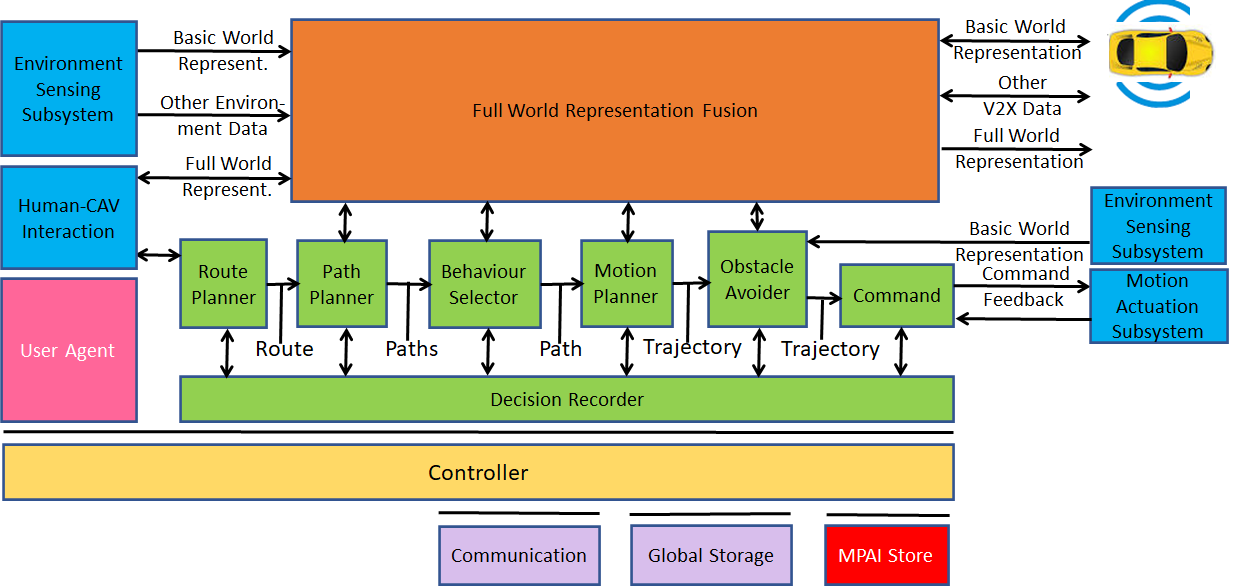 Figure 1 - CAV-AMS Reference ModelEnvironment Sensing SubsystemEnvironment Sensing Subsystem (ESS) acquires and processes information from the Environment via a variety of sensors.The stack of AIMs on the left-hand side processes raw data from sensors to facilitate the subsequence process of Descriptor Extraction carried out by the AIM stach in the middle.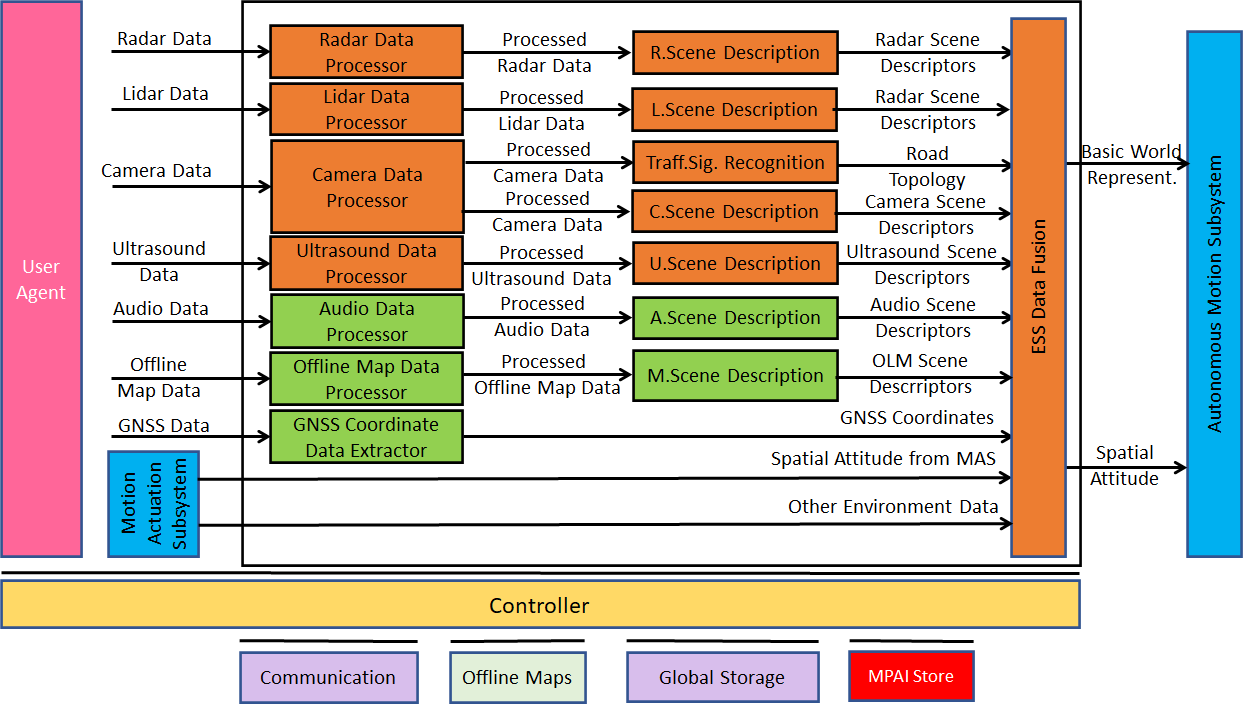 Figure 2 - CAV-EES Reference ModelHuman-Cav InteractionHuman-CAV Interaction (HCI) Handles human-CAV interactions.The main processes are: Visual Scene Description, Object Description, Object Interpretation, Face Description and Face Recognition.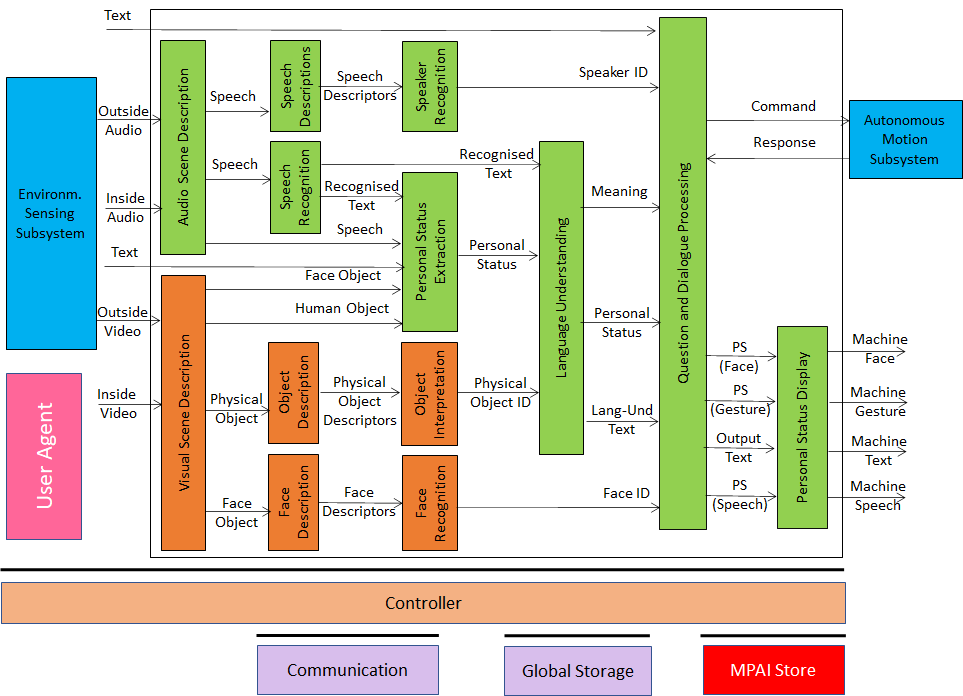 Figure 3 - CAV-HCI Reference ModelMixed-reality Collaborative SpacesAvatar-Based VideoconferenceA system allowing human participants to attend a videoconference represented by their avatars who accurately represents their features and movements.MCS-ABV is composed of 4 subsystems 5 of which use technologies falling within the Requirements (OSD) activities.MCS-ABV Transmitting ClientThe purpose of the MCS-ABV Transmitting Client is to create an accurate set of descriptors to be used by Receiving Clients.The main processes are: Visual Scene Description, Gesture Description, Face Description1, and Face Description2.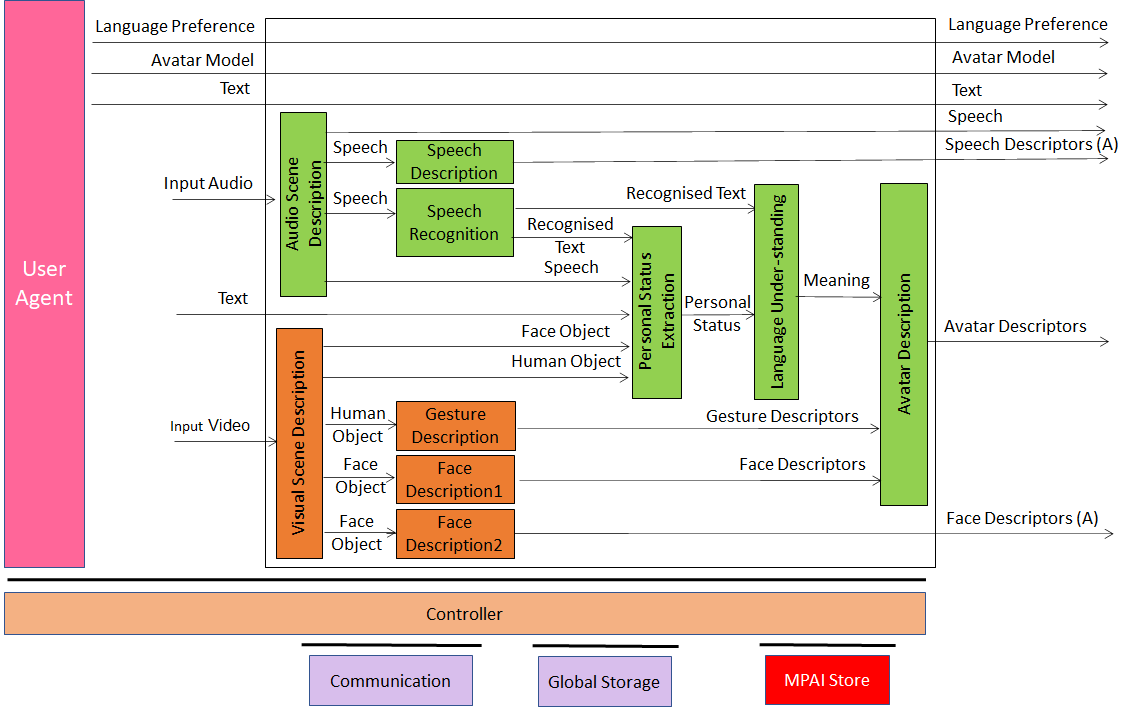 Figure  - MCS-ABV (Transmitting Client) Reference ModelMCS-ABV Virtual SecretaryThe purpose of the MCS-ABV Virtual Secretary is to create a summary of the utterances of the avatars using the Personal Status Descriptor to improve its understanding.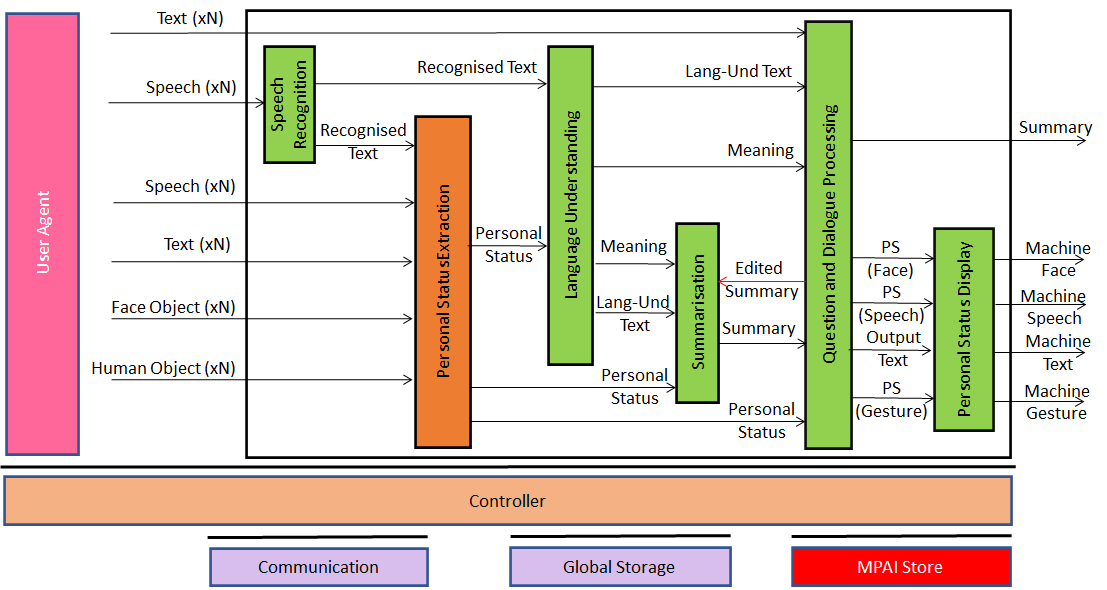 Figure  - MCS-ABV Virtual Secretary Reference ModelMCS-ABV Receiving ClientThe purpose of the MCS-ABV Receiving Client is to allow participants to dispose the avatars participating in the videoconference preserving the source of their utterances.The main processes are: Visual Scene Creation and AV Scene Viewer.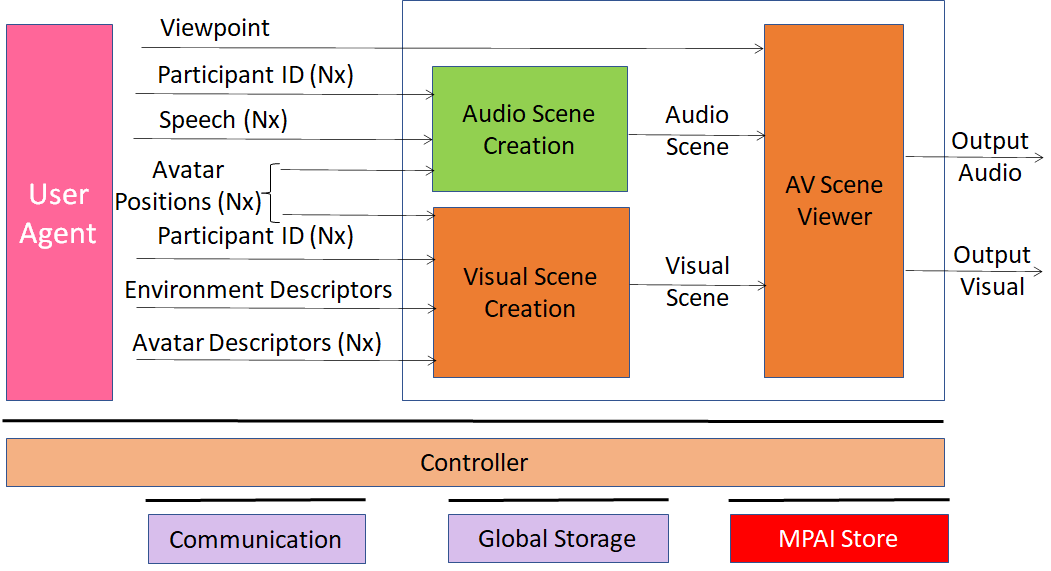 Figure  - MCS-ABV (Receiving Client) Reference ModelConversation About a SceneIn MCS-CAS a machine converses with a human by understanding their gesture (finger pointing to an object) and Personal StatusThe main processes are: Visual Scene Description, Object Description, Gesture Description, and Scene Presentation,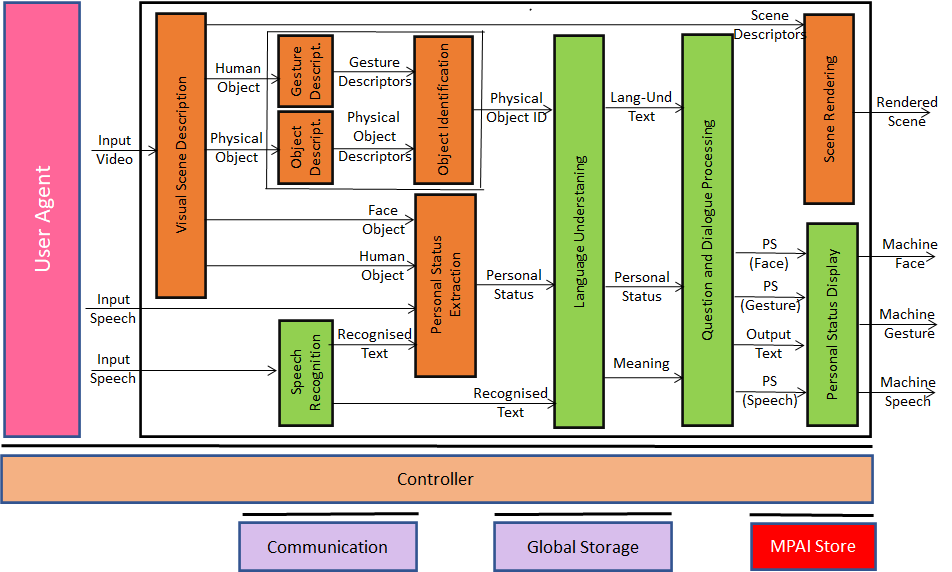 Figure  - MMC-CAS Reference ModelMultimodal ConversationPersonal Status ExtractionThe purpose of MMC-PSE is to extract the Personal Status of Text, Speech, Face, and Gesture.The main processes are: PS-Face Description and PS-Gesture Description.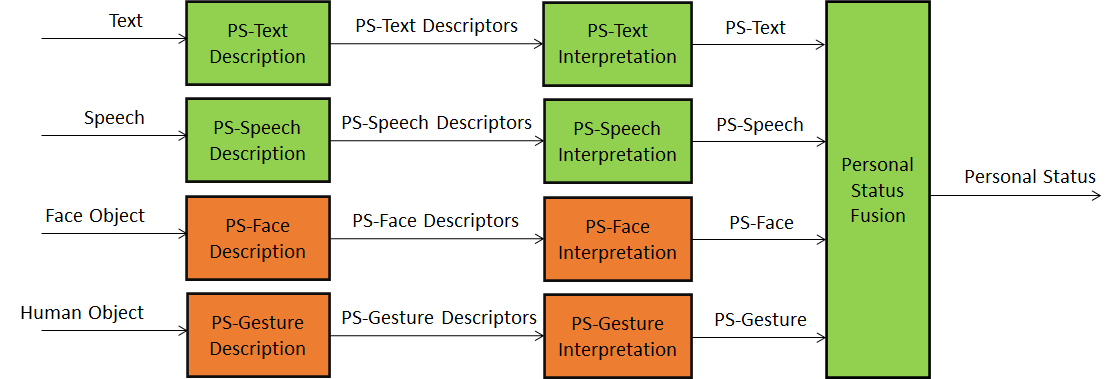 Figure 7 - MMC-PSE Reference ModelMoving Picture, Audio and Data Coding by Artificial Intelligencewww.mpai.communityPublic DocumentPublic DocumentN7942022/07/19SourceRequirements (OSD)TitleMPAI-OSD report and plansTargetMPAI Members